§5-1118.  Security interest of issuer or nominated person(1).   An issuer or nominated person has a security interest in a document presented under a letter of credit to the extent that the issuer or nominated person honors or gives value for the presentation.[PL 1999, c. 699, Pt. B, §18 (NEW); PL 1999, c. 699, Pt. B, §28 (AFF).](2).   So long as and to the extent that an issuer or nominated person has not been reimbursed or has not otherwise recovered the value given with respect to a security interest in a document under subsection (1), the security interest continues and is subject to Article 9‑A, but:(a).  A security agreement is not necessary to make the security interest enforceable under section 9‑1203, subsection (2), paragraph (c);  [PL 1999, c. 699, Pt. B, §18 (NEW); PL 1999, c. 699, Pt. B, §28 (AFF).](b).  If the document is presented in a medium other than a written or other tangible medium, the security interest is perfected; and  [PL 1999, c. 699, Pt. B, §18 (NEW); PL 1999, c. 699, Pt. B, §28 (AFF).](c).  If the document is presented in a written or other tangible medium and is not a certificated security, chattel paper, a document of title, an instrument or a letter of credit, the security interest is perfected and has priority over a conflicting security interest in the document so long as the debtor does not have possession of the document.  [PL 1999, c. 699, Pt. B, §18 (NEW); PL 1999, c. 699, Pt. B, §28 (AFF).][PL 1999, c. 699, Pt. B, §18 (NEW); PL 1999, c. 699, Pt. B, §28 (AFF).]SECTION HISTORYPL 1999, c. 699, §B18 (NEW). PL 1999, c. 699, §B28 (AFF). The State of Maine claims a copyright in its codified statutes. If you intend to republish this material, we require that you include the following disclaimer in your publication:All copyrights and other rights to statutory text are reserved by the State of Maine. The text included in this publication reflects changes made through the First Regular and First Special Session of the 131st Maine Legislature and is current through November 1. 2023
                    . The text is subject to change without notice. It is a version that has not been officially certified by the Secretary of State. Refer to the Maine Revised Statutes Annotated and supplements for certified text.
                The Office of the Revisor of Statutes also requests that you send us one copy of any statutory publication you may produce. Our goal is not to restrict publishing activity, but to keep track of who is publishing what, to identify any needless duplication and to preserve the State's copyright rights.PLEASE NOTE: The Revisor's Office cannot perform research for or provide legal advice or interpretation of Maine law to the public. If you need legal assistance, please contact a qualified attorney.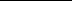 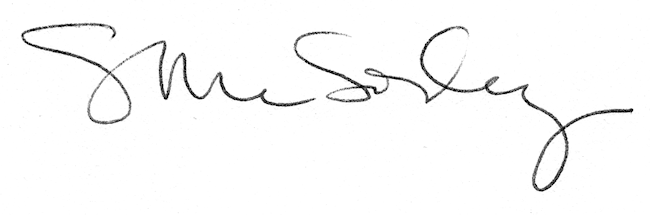 